Cheswardine Primary and Nursery School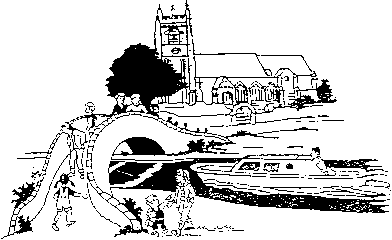                    Curriculum NewsletterClass: One	 				Term: Autumn                       				Academic Year: 2020This terms topic is: Autumn 1 – SuperheroesAutumn 2 - PiratesThis terms topic is: Autumn 1 – SuperheroesAutumn 2 - PiratesWhat you can do at homeEnglishFiction: Ten Little Superheroes, The adventures of Supertato and superworm.Read at home daily.Learn your spellings.Become a superhero and write your adventure story.MathsEarly Years will be looking at numbers from 0-5. Learning to recognise them, write them and make them.  They will be learning to match equal and unequal sets. They will be learning to count 1, 2 or 3 objects reliably, recognising if a number of objects is the same or different and creating their own representations for these numbers.Year One will be using numbers from 0-10 to count reliably, identify one more and one less than a given number, say whether a number is greater, smaller or equal to another number and to count in multiples of two. They will also be adding and subtracting within 20 and being able to double and halve within 10.Year Two will be working with numbers up to 50 to count reliably, identify one more and one less than a given number, say whether a number is greater, smaller or equal to another number and to count in multiples of two. They will also be adding and subtracting within 50 and being able to double and halve within 20.Recognise numbers.Count every day objects..Learn 2, 5 and 10 times tables in and out of order.ScienceIn Science we will be learning about everyday materials. We will be exploring a range of materials and talking about their features. We will be discussing the properties of materials and will be sorting and grouping them accordingly.We will be also looking at the seasons and observing the changing seasons as the year progresses. We will learn their names and describe the features of Autumn and Winter. We will look at what clothes are suitable for each season and sort accordingly. We will talk about how an oak tree changes in each season and how animals adapt to weather conditions in Winter.Find some everyday materials at home. Can you identify them?Look outside and see if you can see some features of Autumn.History/GeographyWe will be learning about the fire fighters as superheroes.We will learn about the great fire of London, how it started and what changes occurred after the event.We will learn about a famous person from history, Samuel Pepys. We will learn about and make comparisons between the fire service now and in the past.We will learn about what pirates were and how they became recognised as people to be feared. We will learn about maps, compass points and coordinates and how to use them. We will also be making comparisons of places around the world such as the Caribbean.Ask your child questions about these topics. See what they can remember and how they found out.Art & DTThis term we will be implementing Art and DT objectives through our Forest school sessions in the outdoor environment. Children will develop their creativity by using natural materials and forest school tools such as creating superhero dens and superhero stick puppets.We will also be following objectives from the curriculum to create Superhero and pirate themed Art/DT work as well as Christmas themed paintings and crafts towards the end of the year.ComputingWe will be supporting the children to develop basic computing skills such as how to switch on and find specific programs for painting and writing.We will also be supporting children to learn how to locate the school’s website and class page as well as logging on to the school’s purple mash learning platform.Support your child to practise logging on to the school website class pages.Support your child to practise logging on to purple mash. REIn RE we are looking at R.E. through play. We will be finding out about leaders such as Jesus, visually touring a Church online and seeing what it is like inside, model making religious artefacts, celebrating Sukkot and finding out about Diwali.Retell the bible stories we have learnt in school. Can you act them out?Look for any religious artefacts you have at home. What are they for?PSHEWe are learning All About Me. We will be talking about what makes us special, what we like and dislike and what makes us happy and sad.We will be learning about real-life superheroes in the form of the police, medical staff, teachers and those who provide our food.Do you know any real-life superheroes? Who are they and what do they do?MusicWe will be learning to listen and concentrate on pieces of music including the theme tune from superman.We will be thinking and discussing pitch and tempo within this piece and what thoughts and feelings are evoked when listening to it.PEThis will be slightly restricted due to COVID19 however the children will be focusing on fitness levels and skills in ball sports over the course of the term.